CCS Bursary Application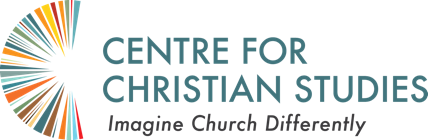 Financial aid for students at the Centre for Christian Studies comes from two sources: The United Church of Canada (available to UCC candidates for ministry) and the CCS Bursary Fund established through donations from friends of CCS. Bursaries are distributed based on need and available funds. Students are encouraged to seek other sources of financial aid as well (eg. scholarship and awards, support from Conference, Diocese, or home congregation, etc.)For more information on bursaries, and to view the CCS Bursary Policy, visit the Bursaries and Scholarships page of the CCS website or email office@ccsonline.ca DEADLINESBursaries are distributed twice yearly. Application deadlines are May 31st and November 30.BURSARY REQUESTStudent Name:Phone Number:Email: What program are you enrolled in? : 	Diploma in Diaconal Ministries / Continuing Studies / 
Certificate Program (eg. Spiritual Care)Denomination:Bursary amount requested:STUDENT COSTSEstimate your costs for the coming year.CCS Tuition: Travel and Accommodations for learning circles:External Courses:GPE Expenses (only for those doing Global Perspectives):Household Living Expenses:STUDENT RESOURCESEstimate your income for the coming year.Household Income:Scholarships, Bursaries, and Grants:Loans:Congregational Support:Support from Parent or Partner:NARRATIVE BACKGROUNDWhat can you tell us about your financial/living situation that might not be apparent in the numbers you've provided? For example, perhaps you have dependents, are carrying a debt, or share a house with others who are each financially independent, so your “household income” does not reflect money that is available to you. Any context you can provide will help the committee in its deliberations.What is your financial situation? :You may attach additional information as a separate document if you wish.STATEMENTI confirm that to the best of my knowledge all of the information in this application is true and accurate.Signature:  	Date: 		Email form to to office@ccsonline.ca Or fill out the form online (link at http://ccsonline.ca/program/bursaries-and-scholarships/ )